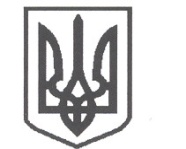 УКРАЇНАСРІБНЯНСЬКА СЕЛИЩНА РАДАЧЕРНІГІВСЬКОЇ ОБЛАСТІВИКОНАВЧИЙ КОМІТЕТРІШЕННЯ19 березня 2021 року     					             		№ 95смт СрібнеПро видалення зелених насаджень при проведенні заходів з благоустроюКеруючись ст. 30 Закону України «Про місцеве самоврядування в Україні», ст.28 Закону України «Про благоустрій населених пунктів», Порядком видалення зелених насаджень на території Срібнянської селищної ради, затвердженим рішенням виконавчого комітету від 19.01.2018р. № 05, з метою проведення заходів з благоустрою на території Срібнянської селищної ради, виконавчий комітет селищної ради вирішив: Надати дозвіл на видалення зелених насаджень згідно актів № 10 від 18.03.2021р., № 13 від 18.03.2021р., № 14 від 18.03.2021р., № 15 від 18.03.2021р., № 16 від 18.03.2021р., № 18 від 18.03.2021р., № 19 від 18.03.2021р.Дрова, що будуть заготовлені при вирубці дерев оприбуткувати та використати для опалення закладів соціальної сфери Срібнянської селищної ради.Контроль за виконанням цього рішення покласти на першого заступника селищного голови В.ЖЕЛІБУ.Селищний голова						О.ПАНЧЕНКО